Publicado en Madrid el 31/05/2024 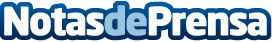 Planificar la cesta de la compra y el ‘batch cooking’, entre las claves de Quirónprevención para combatir el derroche alimentarioTrazar un camino estratégico que reduzca el desperdicio de alimentos permite minimizar la huella de carbono, el consumo de agua, el malgasto de cultivos y la amenaza de los ecosistemasDatos de contacto:QuirónprevenciónQuirónprevención91 122 14 52Nota de prensa publicada en: https://www.notasdeprensa.es/planificar-la-cesta-de-la-compra-y-el-batch Categorias: Nacional Nutrición Madrid Solidaridad y cooperación Consumo Sostenibilidad Bienestar http://www.notasdeprensa.es